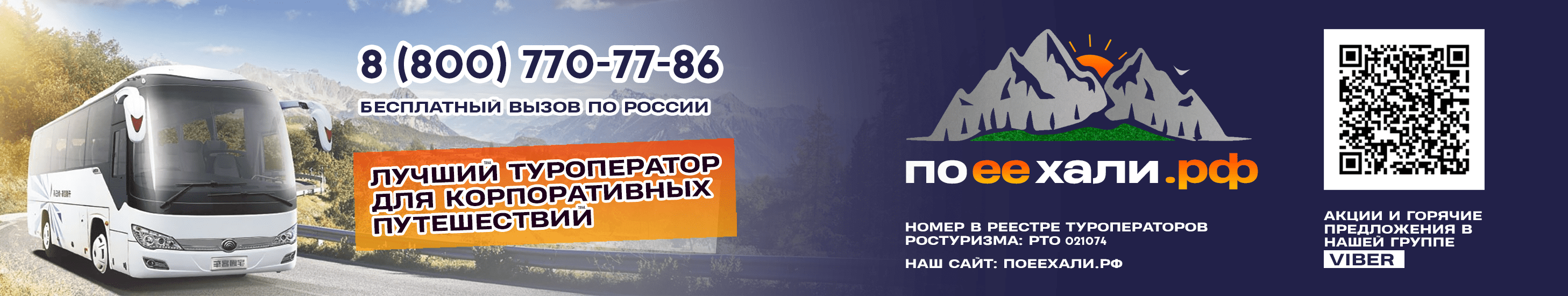 РИО Иваново. Иваново. Ростов ВеликийШоп-тур и туристическая программа. Тур на 2 дня.Все интересующие вопросы Вы всегда можете задать, связавшись с нами удобным для вас способомКонтакты:Олег Попов, менеджер корпоративного туроператора «Поеехали.рф».Номер в реестре туроператоров Ростуризма: РТО 021074моб.т. 8 (906) 513-15-05Почта менеджера: manager_02@poeehali.ruСайт: поеехали.рфVK: vk.com/poeehalitourПрограмма тура:1 день. РИО Иваново. ИвановоКомпания «ПОЕЕХАЛИ» организует для Вас и сотрудников Вашей организации Шоп-тур в текстильную столицу России – ТЦ «РИО» г. Иваново из любого города России. Текстильный комплекс «РИО-Иваново» объединил под своей крышей более 700 производителей текстильной продукции. Комплекты постельного белья, трикотаж, подушки, одеяла, спецодежда, махровые изделия - это и многое другое Вы сможете приобрести по оптовым ценам в розницу. - Время на покупки в «РИО»- Обзорная экскурсия по городу ИвановоГород Иваново расположен в живописных местах Волжского бассейна, на расстоянии 319 км от столицы, в центре "Золотого кольца" России. Первое достоверное документальное упоминание о родоначальнике нашего города – селе Иванове – датируется 1609 годом. Здесь сосредоточено множество памятников истории и культуры. Мы проедем по улицам и площадям города, узнаем историю его имени, услышим о меценатах и знаменитых жителях, а также почему Иваново-Вознесенск именовали “Ситцевым царством” или “Русским Манчестером”, «Родиной Первого Совета» и Городом Невест. В городе находится несколько уникальных музеев и памятников архитектуры, таких как Дом Корабль и Дом Подкова, а также такие уникальные музеи имеющие вековую историю как Ивановский государственный историко-краеведческий музей имени Д.Г.Бурылина -один из лучших в России коллекционных музеев, и Музей ситца, тесно связанный с именем Вячеслава Зайцева, который родился в Иваново, окончил текстильный техникум и начал здесь свой творческий путь.Маршрут экскурсии:- Преображенский кафедральный собор- Усадьба Дюрингера- Музей первого Совета- Площадь Революции- Щудровская палатка- Площадь Пушкина- Почтамт- Посещение Краеведческого Музея- Свято Введенский монастырь - Дом Подкова- Дом Корабль- Мемориал Памяти героев фронта и тыла текстильного краяУжин в кафе городаВозвращение в гостиницу2 день. Ростов ВеликийРостов Великий — город камерный, но гордый, настоящая жемчужина Золотого кольца России. Сейчас в Ростове проживают чуть более 30 тыс. человек, но городу удалось не превратиться в безликую провинцию, сохранив свою красоту и достоинство в сотнях уникальных памятников архитектуры.Поездка в Ростов — это настоящая машина времени. Безмятежное зеркало Неро, строгие и нарядные монастыри, тихие улочки и величавый кремль помогают оторваться от суеты и прикоснуться к становлению Руси и православия, вживую перелистать страницы летописей и учебников истории. Здесь хорошо и неспешно думается и созерцается, даже время течет, а не бежит. И это прекрасный повод нажать на паузу и устроить себе спокойные, но богатые эмоциями и впечатлениями выходные в городе из сказок и былин.Маршрут экскурсии:Завтрак в кафе «РИО»Отправление в Ростов ВеликийВстреча с гидом- Обзорная экскурсия по Ростову Великому с посещением КремляТерритория Спасо - Яковлевского монастыря. Сокровища Ростовского кремля: здесь представлена коллекция произведений иконописи, Белая палата «Музей церковных древностей», сени Белой палаты.- Музей финифти в КремлеОбед в кафеСвободное времяОтправление домой*Примечание: стоимость программы рассчитывается индивидуально для каждой группыВ стоимость тура входит:- транспортное обслуживание.- экскурсионное обслуживание.- насыщенные программы.- билеты по программе.- питание по программе.- проживание в гостинице 3/4*.Все эксклюзивные подробности уточняйте у менеджеров.Стоимость тура для одного человека:При поездке из пункта отправления на автобусе нашей компании: от 5000 рублейНаписать нам в What’s’App